International Situations Project TranslationTightness/Looseness Scale – 6 itemsTranslation provided by:Larisa Zhuravlova, Zhytomyr Ivan  Franko State University, ZhytomyrReference for the Tightness/Looseness Scale:Gelfand, M. J., Raver, J. L., Nishii, L., Leslie, L. M., Lun, J., Lim, B. C., ... & Aycan, Z. (2011). Differences between tight and loose cultures: A 33-nation study. Science, 332, 1100-1104.The International Situations Project is supported by the National Science Foundation under Grant No. BCS-1528131. Any opinions, findings, and conclusions or recommendations expressed in this material are those of the individual researchers and do not necessarily reflect the views of the National Science Foundation.International Situations ProjectUniversity of California, RiversideDavid Funder, Principal InvestigatorResearchers:  Gwendolyn Gardiner, Erica Baranski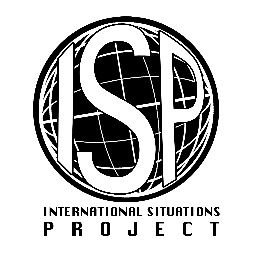 Original EnglishTranslation (Ukrainian)There are many social norms people are supposed to abide by in this country В Україні існує велика кількість соціальних норм, яким громадяни мусять підкорятися.In this country, there are very clear expectations for how people should act in most situationsВ Україні існують дуже чіткі очікування що до того, як люди мусять поводитися у більшості ситуацій.People agree upon what behaviors are appropriate versus inappropriate in most situations in this country Люди в Україні мають спільну думку про те, як себе правильно чи не правильно поводити у більшості ситуацій.People in this country have a great deal of freedom in how they want to behave in most situations Люди в Україні мають можливість вільно вирішувати, як вони хочуть себе поводити у більшості ситуацій.In this country, if someone acts in an inappropriate way, others will strongly disapprove В Україні, якщо хтось поводить себе неправильно, то інші будуть це сильно засуджувати.People in this country almost always comply with social norms Люди в нашій країні майже завжди дотримуються соціальних норм.